SUMMER POSTAL LEAGUE 2021ENTRY FORM (Free Entry)Rounds to be shot:Warwicks – a total of three rounds are to be shot with all archers shooting each round at the same time on  dates pre-defined by the individua between 8 August 2021 and 31 October 2021. Unlike previous years there is no limit on when the rounds are shot within this period.Note: The above change has been made to assist Clubs, especially Universities, with holidays and with any limitations that they Club’s or AGB may still be imposing on members as a result of the Covid pandemic.Juniors may shoot the round appropriate to age, or may shoot a round for an older group: Warwick		Adults and Boys U18Short Warwick		Girls U18 and Boys U16Junior Warwick		Girls U16 and Boys U14Short Junior Warwick 	Girls U14 and Boys U12All team members must be affiliated to CWAA.There are two competitions for Seniors and two for Juniors, which are as follows:  for made score teams  - the aggregate score over the three rounds.  For each round a team will comprise 	the 4 highest made scores (recurves, longbows etc but no compounds).for handicap adjusted teams - the aggregate score over the three rounds.  For each round a team will 	comprise the 4 highest handicap adjusted scores (recurves, longbows etc and compounds).Archers can be included in both made and adjusted score teams.A record of the overall individual best scores will also be kept for each category, and this will be carried forward from round to round. Trophies are awarded for the winner of each of the two Senior and the two Junior Team competitions only.Junior Teams  A club may enter separate Junior and Senior teams, but, if so doing, all Juniors within that club must shoot only for the Junior team throughout the competition. Alternatively where a Club only enters a Senior Team, Juniors are eligible for that team and may still shoot the round relevant to their Gender and Age Group. HandicapsRecords Officers and Organisers are requested to ensure that all handicaps are assessed and maintained strictly in accordance with the GNAS “Target Archery Handicap Scheme” including all of the latest amendments.ResultsThe Results for each round are to be returned to the Organiser,  Martyn Ellis (contact details on results form), within 2 weeks of the round being shot and no results will therefore be accepted later than 14 November.  This rule will normally be strictly adhered to and it would be helpful if Clubs could notify the Organiser where they are unable to submit the three scores.Ideally results are to be returned by email using the self calculating spreadsheet which is  also available to download from the CWAA website, and which simply requires all of the coloured cells to  be completed.  Many of these have drop down selection lists to assist completion of the results. If you do not have access to a suitable spreadsheet application, please contact Martyn Ellis who will provide the form in an alternative format.The results will be published at the end of each month on the CWAA Website to include all results received at that time.https://www.cwaa.org.uk/postal-league/EntryFor entry to the League please complete the form attached and return it to the Martyn Ellis, 5 Wise Grove, Warwick CV34 5JW (m.ellis@martynjellis.co.uk) by 6 August 2020. Entries after this date will be at the discretion of the Organiser. Only one form is required per club and you simply need to indicate whether your club wishes to enter a Senior or Junior team, or both.SUMMER POSTAL LEAGUE 2021ENTRY FORM (Free Entry)Name of club:  League entry organiserName:             Address:         Tel:                 E-mail:           We wish to enter a Senior Team  Y/N *We wish to enter a Junior Team   Y/N ** Please delete as appropriate (Note: Both a Senior and Junior team can be entered on the same form)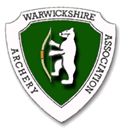  Archery Association(Affiliated to Grand National Archery Society and W.M.A.S.)www.cwaa.org.uk Archery Association(Affiliated to Grand National Archery Society and W.M.A.S.)www.cwaa.org.uk